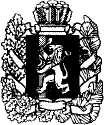 АДМИНИСТРАЦИЯ МАНСКОГО РАЙОНА КРАСНОЯРСКОГО КРАЯПОСТАНОВЛЕНИЕОб утверждении порядка осуществления внутреннего  финансового контроля и внутреннего финансового аудита главными распорядителями средств бюджета района, главными администраторами доходов бюджета района, главными администраторами источников финансирования дефицита бюджета района          В соответствии с пунктом 5 статьи 160.2-1 Бюджетного кодекса Российской Федерации  пунктом 1 статьи 33 Устава района администрация  Манского  района ПОСТАНОВЛЯЕТ: 1.Утвердить Порядок осуществления внутреннего финансового контроля и внутреннего финансового аудита главными распорядителями средств, бюджета района, главными администраторами доходов бюджета района, главными администраторами  источников  финансирования дефицита бюджета  района согласно приложению. 2. Настоящее постановление вступает в силу со дня, следующего за днем опубликования.И.о. руководителя  администрации  района                                                               Ш.М. Арсамаков							Приложение							к Постановлению							администрации Манского района							от 20.01.2015 № 30 Порядокосуществления внутреннего финансового контроля и внутреннего финансового аудита главными распорядителями средств бюджета района, главными администраторами доходов бюджета района, главными администраторами источников  финансирования дефицита бюджета района(далее – Порядок)1. Общие положения1.1. Настоящий Порядок определяет процедуру осуществления главными распорядителями средств бюджета района, главными администраторами  доходов   бюджета района, главными администраторами  источников финансирования дефицита бюджета районаорганизации, планирования и проведения внутреннего финансового контроля и внутреннего финансового аудита, оформления и рассмотрения результатов внутреннего финансового контроля и внутреннего финансового аудита, составления и представления отчетности о результатах внутреннего финансового аудита.1.2. В целях настоящего Порядка:- к главным администраторам средств бюджета района относятся главные распорядители средств бюджета района, главные администраторы доходов бюджета района, главные администраторы источников финансирования дефицита  бюджета района;-  к бюджетным процедурам относятся процедуры составления и исполнения бюджета района, ведения бюджетного  учета, составление бюджетной отчетности, осуществляемые в рамках бюджетных полномочий главным администратором средств бюджета района и подведомственными ему получателями средств бюджета района;- под бюджетным риском понимается возможность наступления события, негативно влияющего на выполнение бюджетных процедур.        1.3. Внутренний финансовый контроль и внутренний финансовый аудит осуществляется в отношении бюджетных процедур, осуществляемых главным администратором средств бюджета района и подведомственными ему получателями средств бюджета района (муниципальными казенными учреждениями)2. Осуществление внутреннего финансового контроля2.1. Внутренний финансовый контроль осуществляется непрерывно руководителями, заместителями руководителей, иными должностными лицами главного администратора средств бюджета района, организующими и выполняющими бюджетные процедуры.2.2. Внутренний финансовый контроль направлен:на соблюдение нормативных правовых актов, регулирующих бюджетные правоотношения; на подготовку и организацию мер по повышению экономности и результативности использования бюджетных средств.2.3. Объектами внутреннего финансового контроля (далее - объекты контроля), осуществляемого главными администраторами средств бюджета района являются сами главные администраторы  средств бюджета района.2.4. Внутренний финансовый контроль осуществляется должностными лицами главного  администратора средств бюджета района, уполномоченными на осуществление внутреннего финансового контроля (далее – должностные лица)2.5. Контрольные действия осуществляются в отношении следующих внутренних бюджетных процедур:1) составление и представление документов необходимых для составления и рассмотрения проекта   бюджета района, в том числе реестров расходных обязательств и обоснований бюджетных ассигнований;2) составление и представление документов необходимых для составления и ведения кассового плана по доходам бюджета района, расходам   бюджета района и источникам финансирования дефицита   бюджета района;3) составление, утверждение и ведение бюджетной росписи;4) составление и направление документов в финансовое управление администрации района, необходимых для формирования и ведения сводной бюджетной росписи бюджета района, а также для доведения бюджетных ассигнований и лимитов бюджетных обязательств до главных распорядителей средств   бюджета района;5) составление, утверждение и ведение бюджетных смет и свода бюджетных смет;6) формирование и утверждение муниципальных  заданий в отношении подведомственных муниципальных учреждений;7) исполнение бюджетной сметы;8) принятие и исполнение бюджетных обязательств;9) осуществление начисления, учета и контроля, за правильностью исчисления, полнотой и своевременностью осуществления платежей в   бюджет района, пеней и штрафов по ним;10) принятие решений о возврате излишне уплаченных (взысканных) платежей в   бюджет района;11) принятие решений о зачете (об уточнении) платежей в   бюджет района;12) процедуры  ведения бюджетного учета, в том числе принятия к учету первичных учетных документов, отражения информации, указанной в первичных учетных документах и регистрах бюджетного учета, проведения оценки имущества и обязательств, а также инвентаризаций;13) составление и представление бюджетной отчетности, сводной бюджетной отчетности; 14) исполнение судебных актов по искам к муниципальному образованию Манский район, а также судебных актов, предусматривающих обращение взыскания на средства бюджета района по денежным обязательствам муниципальных казенных учреждений.2.6. Ответственность за организацию внутреннего финансового контроля несет руководитель или  заместитель руководителя главного  администратора  средств  бюджета района в соответствии с распределением обязанностей.2.7. При осуществлении внутреннего финансового контроля производятся следующие контрольные действия:проверка оформления документов на соответствие требованиям нормативных правовых актов  регулирующих бюджетные правоотношения, и внутренних стандартов;авторизация операций (действий по формированию документов, необходимых для выполнения бюджетных процедур);сверка данных;сбор и анализ информации о результатах выполнения бюджетных процедур.Контрольные действия подразделяются  на  визуальные, автоматические и смешанные. Визуальные контрольные действия осуществляются без использования прикладных программных средств автоматизации. Автоматические контрольные действия осуществляются с использованием прикладных программных средств автоматизации без участия должностных лиц. Смешанные контрольные действия выполняются с использованием прикладных программных средств автоматизации с участием должностных лиц.2.8. К методам проведения контрольных действий относятся:    самоконтроль;    контроль по уровню подчиненности (подведомственности).2.9. При проведении контрольных действий применяется:     сплошной способ, при котором контрольные действия осуществляются в отношении каждой проведенной операции (действия по формированию документа, необходимого для выполнения внутренней бюджетной процедуры);выборочный способ, при котором контрольные действия осуществляются в отношении отдельной проведенной операции (действия по формированию документа, необходимого для выполнения внутренней бюджетной процедуры).2.10. Главный администратор средств бюджета района осуществляет внутренний финансовый контроль на основании плана внутреннего финансового контроля (далее - план внутреннего контроля) на соответствующий календарный год, составленного по форме согласно приложению № 1 к настоящему Порядку.В плане внутреннего контроля по каждому отражаемому в нем предмету внутреннего финансового контроля указываются данные о должностном лице, ответственном за выполнение операции (действия по формированию документа, необходимого для выполнения внутренней бюджетной процедуры), периодичности выполнения операции, должностных лицах, осуществляющих контрольные действия, методах и способах проведения контрольных действий, а также периодичности контрольных действий.Утверждение и мотивированное изменение планов внутреннего контроля  осуществляется правовым актом главного администратора средств бюджета района.2.11. Самоконтроль осуществляется сплошным способом должностными лицами главного администратора средств бюджета района путем проведения проверки каждой выполняемой им операции на соответствие нормативным правовым актам, регулирующим бюджетные правоотношения, внутренним стандартам и должностному регламенту, а также путем оценки причин и обстоятельств, негативно влияющих на совершение  операции.2.12. Контроль по уровню подчиненности осуществляется сплошным или выборочным способом вышестоящими должностными лицами за подчиненными работниками в процессе исполнения их должностных обязанностей путем санкционирования (авторизации)  операций (действий формированию документов, необходимых для выполнения бюджетных процедур) осуществляемых подчиненными должностными лицами.Контроль по уровню подведомственности осуществляется сплошным или выборочным способом в отношении процедур и операций, совершенных подведомственными получателями средств бюджета района, путем проведения проверок, направленных на установление соответствия представленных документов требованиям правовых актов регулирующих бюджетные правоотношения, и внутренних стандартов. 2.13. К результатам внутреннего финансового контроля относятся выявленные недостатки и (или) нарушения при исполнении внутренних бюджетных процедур, сведения о причинах и об обстоятельствах рисков возникновения нарушений и (или) недостатков и о предлагаемых мерах по их устранению. 2.14. Информация о результатах внутреннего финансового контроля предоставляется  руководителю главного администратора  средств бюджета района один раз в квартал.В случае выявления нарушений нормативных  правовых актов, регулирующих бюджетные правоотношения, указанная информация предоставляется незамедлительно.2.15. По итогам рассмотрения информации о результатах внутреннего финансового контроля руководителем главного администратора  средств бюджета района принимаются решения с указанием сроков их выполнения, направленные:на устранение выявленных недостатков и (или) нарушений при исполнении внутренних бюджетных процедур, применении дисциплинарной ответственности к виновным должностным лицам;2.16. Отчетность о результатах внутреннего финансового контроля, включающий  информацию о выявленных недостатках и (или) нарушениях при исполнении внутренних бюджетных процедур, сведения о причинах и обстоятельствах рисков возникновения нарушений и (или) недостатков и о предлагаемых мерах по их устранению, оформляется должностным лицом, ответственным за выполнение внутреннего контроля в виде служебной записки на имя руководителя главного администратора средств бюджета района.Журнал учета информации о результатах внутреннего финансового контроля, составляется по форме согласно приложению № 2 к настоящему Порядку.3. Осуществление внутреннего финансового аудита3.1. Внутренний финансовый аудит осуществляется уполномоченными должностными лицами главного администратора средств бюджета района (далее - субъект внутреннего аудита). 3.2. Деятельность субъекта внутреннего аудита основывается на принципах законности, объективности, эффективности, независимости и профессиональной компетентности, а также системности, ответственности и стандартизации.3.3. Целями внутреннего финансового аудита являются:оценка надежности внутреннего финансового контроля и подготовка рекомендаций по повышению его эффективности;подтверждение достоверности бюджетной отчетности и соответствия порядка ведения бюджетного учета методологии и стандартам бюджетного учета, установленным Министерством финансов Российской Федерации;подготовка предложений по повышению экономности и результативности использования средств бюджета района.3.4. Предметом внутреннего финансового аудита является совокупность финансовых и хозяйственных операций, совершенных объектами внутреннего финансового аудита (далее - объект аудита) в целях реализации своих бюджетных полномочий, а также организация и осуществление внутреннего финансового контроля.3.5. Внутренний финансовый аудит осуществляется посредством проведения плановых и внеплановых аудиторских проверок.3.6. Плановые аудиторские проверки осуществляются в соответствии с годовым планом внутреннего финансового аудита (далее - план аудита), составляемым   по форме согласно приложению № 3 к настоящему Порядку. План аудита представляет собой перечень аудиторских проверок, которые планируется провести в очередном финансовом году. По каждой аудиторской проверке в плане аудита указываются проверяемая внутренняя бюджетная процедура и объекты аудита, срок проведения аудиторской проверки, субъект внутреннего аудита.Утверждение и мотивированное изменение планов внутреннего контроля  осуществляется правовым актом главного администратора средств бюджета района.3.7. Основанием для проведения внеплановых аудиторских проверок является  информация  о фактах нарушения правовых актов,  регулирующих бюджетные правоотношения.3.8. Субъект внутреннего аудита  при  проведении  аудиторских проверок имеет право: запрашивать и получать на основании мотивированного запроса в устной и письменной форме документы, материалы и информацию, необходимые для проведения аудиторских проверок, в том числе информацию об организации и о результатах проведения внутреннего финансового контроля;посещать помещения и территории, которые занимают объекты аудита, в отношении которых осуществляется аудиторская проверка;привлекать независимых экспертов и (или) третьих лиц.3.9. Субъект внутреннего аудита обязан:соблюдать требования нормативных правовых актов в установленной сфере деятельности;знакомить руководителя или уполномоченное должностное лицо объекта аудита с результатами аудиторских проверок. 3.10. Аудиторская проверка назначается правовым актом главного администратора средств бюджета района, в котором должны содержаться:Сведения о наименование объекта аудита, теме аудиторской проверки, перечне вопросов, подлежащих изучению в ходе аудиторской проверки,    сроки ее проведения.Срок проведения аудиторской проверки составляет не более 15 рабочих дней. На основании мотивированного обращения должностного лица, уполномоченного на проведение внутреннего финансового аудита срок проведения аудиторской проверки продлевается приказом руководителя главного администратора средств бюджета района, но не более чем на 10 рабочих дней.3.11. В ходе аудиторской проверки проводится исследование:осуществления внутреннего финансового контроля;законности выполнения внутренних бюджетных процедур и эффективности использования средств бюджета района;ведения учетной политики, принятой объектом аудита, в том числе на предмет ее соответствия изменениям в области бюджетного учета;применения автоматизированных информационных систем объектом аудита при осуществлении внутренних бюджетных процедур;вопросов бюджетного учета, в том числе вопросов, по которым принимается решение исходя из профессионального мнения лица, ответственного за ведение бюджетного учета;наделения правами доступа пользователей к базам данных, вводу и выводу информации из автоматизированных информационных систем, обеспечивающих осуществление бюджетных полномочий;формирования финансовых и первичных учетных документов, а также наделения правами доступа к записям в регистрах бюджетного учета;бюджетной отчетности.3.12. Аудиторская проверка проводится путем выполнения: инспектирования, представляющего собой изучение записей и документов, связанных с осуществлением внутренней бюджетной процедуры;наблюдения, представляющего собой изучение действий должностных лиц  выполняемых ими в ходе исполнения операций   внутренней бюджетной процедуры;запроса, представляющего собой обращения к осведомленным лицам в целях получения  необходимых сведений;подтверждения, представляющего собой ответ на запрос информации, содержащейся в регистрах бюджетного учета;пересчета, представляющего собой проверку точности арифметических расчетов, произведенных объектом аудита.3.13. Результаты аудиторской проверки оформляются актом аудиторской проверки, составляемым по форме  согласно приложению № 4 к настоящему Порядку.Объект аудита вправе представить письменные возражения по акту аудиторской проверки.3.14. На основании акта аудиторской проверки составляется отчет о результатах аудиторской проверки, содержащий информацию об итогах аудиторской проверки, в том числе:информацию о выявленных в ходе аудиторской проверки недостатках и нарушениях (в количественном и денежном выражении), об условиях и о причинах таких нарушений, а также о значимых бюджетных рисках;информацию о наличии или об отсутствии возражений со стороны объекта аудита;выводы о степени надежности внутреннего финансового контроля и достоверности представленной объектом аудита бюджетной отчетности;выводы о соответствии ведения бюджетного учета объектом аудита методологии и стандартам бюджетного учета, установленным Министерством финансов Российской Федерации;выводы, предложения и рекомендации по устранению выявленных нарушений и недостатков, принятию мер по минимизации бюджетных рисков, внесению изменений в план внутреннего контроля, а также предложения по повышению экономности и результативности использования средств бюджета района.3.15. Отчет о результатах аудиторской проверки, в виде служебной записки,  с приложением акта аудиторской проверки в срок до 10 рабочих дней со дня окончания аудиторской проверки направляется руководителю главного администратора средств бюджета района.По результатам рассмотрения указанного отчета руководитель органа внутреннего контроля и аудита принимает решение о:необходимости реализации аудиторских выводов, предложений и рекомендаций;недостаточной обоснованности аудиторских выводов, предложений и рекомендаций;проведении  служебных проверок, а также о применении материальной и (или) дисциплинарной ответственности к виновным должностным лицам.3.16. Субъект внутреннего аудита обеспечивает осуществление учета и хранения информации о результатах внутреннего финансового аудита, формирования посредством ведения Журнала учета информации о результатах внутреннего финансового аудита, составляемого по форме согласно приложению № 5 к настоящему Порядку и хранения указанного Журнала совместно с материалами отчетности о результатах внутреннего финансового аудита.Руководитель финансового управленияАдминистрации Манского района                                              С.Н. Черотайкин									Приложение N 1									к Порядку  осуществления внутреннего финансового контроля и									внутреннего финансового аудита главными распорядителями средств 									бюджета района, главными  администраторами  доходов  бюджета района   									главными  администраторами источников финансирования дефицита бюджета 									района"  План                                                                                                                           внутреннего финансового контроля___________________________________________________________(наименование отдела органа внутреннего контроля и аудита)на __________ годДолжность  и  ФИО  должностного лица, ответственного за проведение внутреннего  финансового контроля                                                                                                подпись   Приложение N 2к Порядку  осуществления внутреннего финансового контроля ивнутреннего финансового аудита главными распорядителями средств бюджета района, главными  администраторами  доходов  бюджета района   главными  администраторами источников финансирования дефицита бюджета района"  Журнал учета информациио результатах внутреннего финансового контроля                                                                                             ___________________________________________________________(наименование отдела органа внутреннего контроля и аудита)на __________ годДолжность и ФИО руководителя соответствующего отдела                                               подписьПриложение N 3к Порядку  осуществления внутреннего финансового контроля ивнутреннего финансового аудита главными распорядителями средств бюджета района, главными  администраторами  доходов  бюджета района   главными  администраторами источников финансирования дефицита бюджета района"  Планвнутреннего финансового аудитана ____ финансовый годСубъект внутреннего аудита                  _________________________________                        ПодписьПриложение N 4к Порядку  осуществления внутреннего финансового контроля ивнутреннего финансового аудита главными распорядителями средств бюджета района, главными  администраторами  доходов  бюджета района   главными  администраторами источников финансирования дефицита бюджета района"  Акт аудиторской проверкис.Шалинское                                                                                        "__" _________ 20__ годаНастоящим актом подтверждается, что ____________________________________                                     (указать субъекта внутреннего аудита)проведена аудиторская проверка ___________________________________________.                                    (указать объекта внутреннего аудита)    1. Основания проведения аудиторской проверки:    1.1. статья 160.2-1 Бюджетного кодекса Российской Федерации;    1.2.   Постановление  Правительства  Красноярского  края  от 29.07.2014N  316-п  "Об  утверждении  Порядка  осуществления  внутреннего финансовогоконтроля   и   внутреннего   финансового  аудита  главными  распорядителями(распорядителями)   средств  краевого  бюджета,  главными  администраторами(администраторами)  доходов  краевого  бюджета,  главными  администраторами(администраторами) источников финансирования дефицита краевого бюджета";    1.1.  Постановление администрации  Манского района  от _____ N ______"Об  утверждении  Порядка  осуществления внутреннего финансового контроля ивнутреннего финансового аудита главными распорядителями средств бюджета района, главными  администраторами  доходов  бюджета района   главными  администраторами источников финансирования дефицита бюджета района";    1.2.  приказ _____ N ______ (в случае проведения плановой проверки указать приказ (указать  орган  внутреннего контроля и внутреннего аудита) об утверждении  Плана  аудита  на  соответствующий  финансовый год);    1.3.    поручение   главы района,   администрации Манского района,  обращение  _________  (указать  адресанта)  от  _____N  ______,  информация  от органов государственной власти, органов местного самоуправления,   из   средств   массовой  информации  о  фактах  нарушения бюджетного  законодательства  Российской  Федерации,  нормативных  правовых актов  Российской  Федерации  и  Красноярского края, регулирующих бюджетные правоотношения (указать нужное в случае проведения внеплановой проверки);    1.4.  приказ (указать  орган  внутреннего контроля и внутреннего аудита) от _____ N ______(указать  приказ  орган  внутреннего контроля и внутреннего аудита о назначении   аудиторской проверки).    2. Тема аудиторской проверки: __________________________.    3. Наименование объекта аудита: __________________________.    4.   Перечень   вопросов,   изученных   в  ходе  аудиторской  проверки:____________________.    5. Срок проведения аудиторской проверки: __________________________.    6.  Аудиторская  проверка была приостановлена: ________________________(в  случае,  если  было  приостановление  аудиторской  проверки,  - указатьоснования и срок приостановления).    7.  Аудиторская  проверка  была продлена: __________________________ (в   случае,  если  было  продление  аудиторской проверки, - указать основания исрок продления).    8.  В ходе аудиторской проверки проведено исследование: _______________(заполнить  в соответствии с пунктом 3.11 Порядка  осуществления внутреннего финансового контроля и внутреннего финансового аудита главными распорядителями средств бюджета района, главными  администраторами  доходов  бюджета района   главными  администраторами источников финансирования дефицита бюджета района")    9.  Аудиторская  проверка  проведена путем выполнения: ________________(заполнить в соответствии с пунктом 3.12 Порядка  осуществления внутреннего финансового контроля и внутреннего финансового аудита главными распорядителями средств бюджета района, главными  администраторами  доходов  бюджета района   главными  администраторами источников финансирования дефицита бюджета района")    10.  В  результате аудиторской проверки установлено: __________________(указать информацию об итогах аудиторской проверки в соответствии с пунктом3.14  Порядка  осуществления внутреннего финансового контроля и внутреннего финансового аудита главными распорядителями средств бюджета района, главными  администраторами  доходов  бюджета района   главными  администраторами источников финансирования дефицита бюджета района")    Настоящий  акт  составлен  в двух экземплярах, по одному для субъекта иобъекта внутреннего аудита.Настоящий акт составил:субъект внутреннего                          подпись                                   расшифровка             датааудита                                      С актом ознакомлен, экземпляр акта получил:объект внутреннего                          подпись                                     расшифровка           датааудита                                     Приложение N 5к Порядку  осуществления внутреннего финансового контроля ивнутреннего финансового аудита главными распорядителями средств бюджета района, главными  администраторами  доходов  бюджета района   главными  администраторами источников финансирования дефицита бюджета района"  ЖУРНАЛ УЧЕТА ИНФОРМАЦИИ О РЕЗУЛЬТАТАХ ВНУТРЕННЕГОФИНАНСОВОГО АУДИТАСубъект внутреннего аудита____________________________________________                        Подпись20.01.2015с. Шалинское       	№ 30№ п/пПредмет внутреннего финансового контроля (внутренняя бюджетная процедура)Должностное лицо, ответственное за выполнение операции (действия по формированию документа, необходимого для выполнения внутренней бюджетной процедуры)Должностное лицо, осуществляющее контрольные действияМетод проведения контрольных действийСпособ проведения контрольных действийПериодичность контрольных действий№ п/пПредмет внутреннего финансового контроля (внутренняя бюджетная процедура)Должностное лицо, ответственное за выполнение операции (действия по формированию документа, необходимого для выполнения внутренней бюджетной процедуры)Должностное лицо, осуществляющее контрольные действияМетод проведения контрольных действийСпособ проведения контрольных действийПериодичностьконтрольных действийВыявленные недостатки и (или) нарушения при исполнении внутренних бюджетных процедурСведения о предлагаемых мерах по их устранению№ п/пАудиторская проверка, которую планируется провести в очередном финансовом году Проверяемая внутренняя бюджетная процедураСрок проведения аудиторской проверкиОбъект внутреннего аудитаСубъект внутреннего аудитаN п/пПроведенная аудиторская проверкаПроверенная внутренняя бюджетная процедураСрок проведенной аудиторской проверкиОбъект внутреннего аудитаСубъект внутреннего аудитаИнформация о выявленных в ходе аудиторской проверки недостатках и нарушениях (в количественном и денежном выражении)Информация об условиях и о причинах выявленных нарушений, а также о значимых бюджетных рискахИнформация о наличии или об отсутствии возражений со стороны объекта аудитаВыводы о степени надежности внутреннего финансового контроля и достоверности представленной объектом аудита бюджетной отчетностиВыводы о Соответствии ведения бюджетного учета объектом аудита методологии и стандартам бюджетного учета, установленнымМинфином РФ Выводы и предложения по устранению нарушений, принятию мер по минимизации бюджетных рисков, внесению изменений в план внутреннего контроля, а также предложения по повышению экономности и результативности использования средств местного бюджета